Law 30 - FL1:                                             			Name: ___________________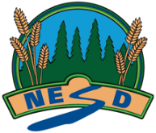 Feedback:Fully meeting expectations, with enriched understanding (EU)Fully meeting grade level expectations (FM)Mostly meeting grade level expectations (MM)Not yet meeting grade level expectations (NY)FL1: Evaluate the purpose and function of law in societies.You can thoughtfully evaluate the purpose and function of law in societies.
You might be: Tracing the historical roots of Canadian laws back to their origins and insightfully reflecting on the ways, events and cases that have shaped our present day legal systemThoroughly examining the rule of law in our Canadian legal system and thoughtfully exploring examples of when it’s working or notUsing specific case study examples to emphasize the ways equality and equity are represented in our current justice systemThoughtfully explore solutions when laws don’t function the way they are meant toYou can evaluate the purpose and function of law in societies. 

You show this by:Explaining why the rule of law is fundamental by applying it to specific Canadian examples  Identifying and reflecting on historical and contemporary worldviews, elements and influencers ((British common law, Civil Code of Quebec and Indigenous) which have shaped today’s legal systemExamining the difference between equality and equity and describing the ways they impact the application of Canadian lawIdentifying criteria for just laws and legal systems and explaining the value of safeguardsExamining the role judges in the Canadian justice systemYou support your evaluation with relevant details and examples. You are exploring and practicing evaluating the purpose and function of law in societies. 
You may be: Exploring the purpose and function of law for members of societyDiscussing the consequences of a society without lawsReflecting on how laws impact our daily lifeOutlining the significance of the Rule of Law in democraciesExploring the impact of historical and contemporary worldviews on the organization of legal systemsDiscussing the historical roots of Canada’s legal systemComparing traditional indigenous approaches with current Canadian lawDefining equity and equality and the ways they relate impact the justice systemExploring criteria for just lawsDiscussing the importance of safeguardsExploring the various roles of judges You are having trouble evaluating the purpose and function of law in societies.Consider: What is the Rule of Law? Why are laws important to our society? To individuals?How do laws impact my daily life?What’s history got to do with our current legal system?What systems of law shaped our current legal system?Why do we compare our current system with traditional examples?What’s the difference between equality and equity?What does it mean for a law to be “just”?How do safeguards make a difference?What role does a judge play in our justice system?